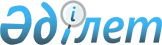 Облыстық мәслихаттың 2007 жылғы 14 желтоқсандағы N 40 "2008 жылға арналған облыстық бюджет туралы" шешіміне өзгерістер мен толықтырулар енгізу туралы
					
			Күшін жойған
			
			
		
					Ақтөбе облысының мәслихаттың 2008 жылғы 4 сәуірдегі N 79 шешімі. Ақтөбе облысының Әділет департаментінде 2008 жылдың 23 сәуірде N 3249 тіркелді. Күші жойылды - Ақтөбе облысы мәслихатының 2009 жылғы 15 шілдедегі N 221 шешімімен

      Ескерту. Күші жойылды - Ақтөбе облысы мәслихатының 2009.07.15 N 221 шешімімен.

      Қазақстан Республикасының 2001 жылғы 23 қаңтардағы N 148 "Қазақстан Республикасындағы жергілікті мемлекеттік басқару туралы" Заңының 6 бабына және Қазақстан Республикасының 2004 жылғы 24 сәуірдегі N 548 Бюджеттік Кодексінің 111 бабына сәйкес облыстық мәслихат ШЕШІМ ЕТЕДІ:

       

1. Облыстық мәслихаттың Ақтөбе облысының әділет департаментінде 2008 жылғы 8 қаңтарда N 3236 тіркелген, 2008 жылғы 22 қаңтарда "Ақтөбе" және "Актюбинский вестник" газеттерінің N 8 жарияланған 2007 жылғы 14 желтоқсандағы N 40 "2008 жылға арналған облыстық бюджет туралы" шешіміне (Ақтөбе облысының әділет департаментінде 2008 жылғы 3 сәуірде N 3239 тіркелген, 2008 жылғы 8 сәуірде "Ақтөбе" және "Актюбинский вестник" газеттерінің N 41 жарияланған 2008 жылғы 26 наурыздағы N 44 шешімімен енгізілген өзгерістер мен толықтыруларды еске ала отырып), мынадай өзгерістер мен толықтырулар енгізілсін: 

      1) 1 тармақта: 

      1) тармақшасында: 

      кірістер - "52 052 314,8" деген цифрлар»"63 424 122,5" деген цифрлармен ауыстырылсын; 

      оның ішінде, 

      салықтық түсімдер бойынша - "17 238 312" деген цифрлар "28 225 577,2" деген цифрлармен ауыстырылсын; 

      салықтық емес түсімдер бойынша - 

      "351 863" деген цифрлар "355 143,5"»деген цифрлармен ауыстырылсын;       трансферттер түсімдері бойынша - 

      "34 462 139,8" деген цифрлар "34 843 401,8" деген цифрлармен ауыстырылсын; 

      2) тармақшасында: 

      шығындар - "51 919 032,5" деген цифрлар "62 261 019" деген цифрлармен ауыстырылсын; 

      3) тармақшасында: 

      операциялық сальдо - "290 876" деген цифрлар "1 163 103,5" деген цифрлармен ауыстырылсын; 

      5) тармақшасында: 

      қаржы активтерiмен жасалатын операциялар бойынша сальдо, оның ішінде: 

      қаржы активтерiн сатып алу - "187 689" деген цифрлар "667 689" деген цифрлармен ауыстырылсын; 

      6) тармақшасында: 

      бюджет тапшылығы (профицит) - 

      "1 960 000" деген цифрлар "1 802 227,5" деген цифрлармен ауыстырылсын; 

      7) тармақшасында: 

      бюджет тапшылығын (профицитті пайдалану) 

      қаржыландыру - "-1 960 000" деген цифрлар "-1 802 227,5" деген цифрлармен ауыстырылсын. 

      2) 3 тармақ мынадай мазмұнда 3) тармақшасымен толықтырылсын: 

      "Төлем көзінен салық салынатын шетелдік азаматтар табыстарынан ұсталатын жеке табыс салығы: Ақтөбе қаласына 5 пайыз және қалған аудандарға 100 пайыздан". 

      3) 8 тармақта: 

      "263 040" деген цифрлар "933 640" деген цифрлармен ауыстырылсын; 

      4) 11 тармақта: 

      "153 544" деген цифрлар "176 238" деген цифрлармен ауыстырылсын; 

      2 абзацтың бөлігінде: 

      "53 544" деген цифрлар "76 238" деген цифрлармен ауыстырылсын, оның ішінде, аудандарға:       Байғанинге "5 902" деген цифрлар "6 602" деген цифрлармен ауыстырылсын; 

      Ырғызға "4 134" деген цифрлар "11 134" деген цифрлармен ауыстырылсын; 

      Қарғалыға "607"»деген цифрлар "707" деген цифрлармен ауыстырылсын; 

      Қобдаға "2 895" деген цифрлар "3 195" деген цифрлармен ауыстырылсын; 

      Мәртөкке "2 252" деген цифрлар "2 552" деген цифрлармен ауыстырылсын; 

      Мұғалжарға "4 050" деген цифрлар "12 444" деген цифрлармен ауыстырылсын; 

      Темірге "4 106" деген цифрлар "4 806" деген цифрлармен ауыстырылсын; 

      Ойылға "18 602" деген цифрлар "23 602" деген цифрлармен ауыстырылсын; 

      Шалқарға "1 898" деген цифрлар "2 098" деген цифрлармен ауыстырылсын. 

      12 тармақта: 

      1 абзацтың бөлігінде: 

      "150 000" деген цифрлар "297 000" деген цифрлармен ауыстырылсын, оның ішінде, Ақтөбе қаласына және аудандарға:       Ақтөбеге "42 000" деген цифрлар»"48000" деген цифрлармен ауыстырылсын; 

      Әйтекебиге "9000" деген цифрлар»"42000" деген цифрлармен ауыстырылсын; 

      Алғаға "9000" деген цифрлар "24000" деген цифрлармен ауыстырылсын; 

      Байғанинге "9000" деген цифрлар "18000" деген цифрлармен ауыстырылсын; 

      Қобдаға "9000" деген цифрлар "30000" деген цифрлармен ауыстырылсын; 

      Мәртөкке "9000" деген цифрлар "21000" деген цифрлармен ауыстырылсын; 

      Мұғалжарға "9000" деген цифрлар "24000" деген цифрлармен ауыстырылсын; 

      Темірге "9000" деген цифрлар "15000" деген цифрлармен ауыстырылсын; 

      Хромтауға "9000" деген цифрлар "24000" деген цифрлармен ауыстырылсын; 

      Шалқарға "9000" деген цифрлар "24000" деген цифрлармен ауыстырылсын. 

      3 абзацтың бөлігінде: 

      "644 826" деген цифрлар "833 164" деген цифрлармен ауыстырылсын, оның ішінде, аудандарға:       Әйтекебиге "45812" деген цифрлар "50812" деген цифрлармен ауыстырылсын; 

      Байғанинге "61945" деген цифрлар "71245" деген цифрлармен ауыстырылсын; 

      Ырғызға "51738" деген цифрлар "71738" деген цифрлармен ауыстырылсын; 

      Қарғалыға "47733" деген цифрлар "55733" деген цифрлармен ауыстырылсын; 

      Қобдаға "72704" деген цифрлар "79704" деген цифрлармен ауыстырылсын; 

      Мәртөкке "62466" деген цифрлар "70466" деген цифрлармен ауыстырылсын; 

      Мұғалжарға "64498" деген цифрлар "108536" деген цифрлармен ауыстырылсын; 

      Темірге "46349" деген цифрлар "52349" деген цифрлармен ауыстырылсын; 

      Ойылға "84991" деген цифрлар "127991" деген цифрлармен ауыстырылсын; 

      Хромтауға "47877" деген цифрлар "57877" деген цифрлармен ауыстырылсын; 

      Шалқарға "58713" деген цифрлар "86713" деген цифрлармен ауыстырылсын;

      және мынадай мазмұндағы абзацтармен толықтырылсын:      "Күрделі жөндеуге және материалдық-техникалық жарақтандыруға Ақтөбе қаласының N 22 "Балдырған" бала - бақшасына - 75 000 мың теңге және N 2 "Бұлбұл" - бала-бақшасына - 85 000 мың теңге; 

      Әйтекеби ауданының Қарабұтақ ауылындағы қазақ орта мектебінің күрделі жөндеуіне 20 000 мың теңге; 

      Алға ауданының Алға қаласындағы бала -бақшасының күрделі жөндеуіне 40 000 мың теңге; 

      Ойыл ауданының Ойыл ауылындағы қазақ орта мектебінің күрделі жөндеуіне 120 000 мың теңге; 

      Темір ауданының мектептерінің күрделі жөндеуіне және материалдық-техникалық жарақтандыруға 87 000 мың теңге; 

      Хромтау ауданының Хромтау қаласындағы N 4 кәсіптік лицей жатақханасының күрделі жөндеуіне 128 000 мың теңге; 

      облыс мектептеріне интеллектуалдық өнім сатып алуға сомасы 27 104 мың теңге, оның ішінде, Ақтөбе қаласына және аудандарға: 

      Ақтөбеге   13 068 мың теңге; 

      Әйтекебиге    968 мың теңге; 

      Алғаға        968 мың теңге; 

      Байғанинге    968 мың теңге; 

      Ырғызға       968 мың теңге; 

      Қарғалыға     968 мың теңге; 

      Қобдаға       968 мың теңге; 

      Мәртөкке     1452 мың теңге; 

      Мұғалжарға   1936 мың теңге; 

      Темірге      1452 мың теңге; 

      Ойылға        968 мың теңге; 

      Хромтауға    1452 мың теңге; 

      Шалқарға      968 мың теңге". 

      6) 13 тармақта: 

      "23 831" деген цифрлар "110 331" деген цифрлармен ауыстырылсын;       және мынадай мазмұндағы абзацпен толықтырылсын:      "еңбек майданына қатысушыларына коммуналдық қызметтерін төлеу бойынша жеңілдіктерді ұсынуға сомасы 86 500 мың теңге, оның ішінде, Ақтөбе қаласына және аудандарға:       Ақтөбеге   36 100 мың теңге; 

      Әйтекебиге  2 400 мың теңге; 

      Алғаға      4 900 мың теңге; 

      Байғанинге  1 500 мың теңге; 

      Ырғызға     1 000 мың теңге; 

      Қарғалыға   4 600 мың теңге; 

      Қобдаға     2 900 мың теңге; 

      Мәртөкке    5 400 мың теңге; 

      Мұғалжарға  9 200 мың теңге; 

      Темірге     4 200 мың теңге; 

      Ойылға      2 500 мың теңге; 

      Хромтауға   6 800 мың теңге; 

      Шалқарға    5 000 мың теңге". 

      7) 14 тармақта: 

      "1 000 000" деген цифрлар "1 548 930" деген цифрлармен ауыстырылсын; 

      1 абзац жаңа редакцияда жазылсын:

      "Ақтөбе қаласының 12Б мөлтек ауданындағы N 16 тұрғын үй маңайындағы 240 орындық бала -бақшаны сатып алуға және құрылысын аяқтауға сомасы 320 000 мың теңге, 12Б мөлтек ауданындағы N 39 тұрғын үй маңайындағы 330 орындық бала - бақшасының құрылысын аяқтауға сомасы 20 000 мың теңге"; 

      5 абзацтың бөлігінде: 

      "210 000" деген цифрлар "220 930" деген цифрлармен ауыстырылсын; 

      және мынадай мазмұндағы абзацтармен толықтырылсын:       "Әйтекеби ауданының Тереңсай ауылында 300 орындық Солтүстік орта мектебін салуға сомасы 150 000 мың теңге; 

      Алға ауданының Шибаевка ауылында 120 орындық орта мектебін салуға сомасы 75 000 мың теңге; 

      Байғанин ауданының Алтай Батыр ауылында 50 орындық бала-бақшасын салуға сомасы 60 000 мың теңге; 

      Қарғалы ауданының Велиховка ауылында 100 орындық Велихов негізгі мектебін салуға сомасы 85 000 мың теңге; 

      Қобда ауданының Талдысай ауылында 320 орындық орта мектебін салуға - 50 000 мың теңге және Егіндібұлақ ауылында 50 орындық бала - бақша салуға - 124 000 мың теңге; 

      Мәртөк ауданының Жайсаң ауылында 75 орындық бала - бақша салуға - 124 000 мың теңге; 

      Мұғалжар ауданының Саға ауылында 100 орындық Саға негізгі мектебін салуға сомасы 130 000 мың теңге"; 

      6 абзац жаңа редакцияда жазылсын:       "Білім беру объектілерін дамыту" бағдарламасына сомасы 90 746 мың теңге, оның ішінде: 

      Ақтөбе қаласының облыстық Қазақ-Түрік лицейіне спорт залының, асханасының және акт залының, қосымша ғимарат құрылысын аяқтауға 44 246 мың теңге; 

      Алға Балалар үйінің лагерінде жазғы үйлер құрылысын аяқтауға сомасы 26 500 мың теңге; 

      Мәртөк ауданының Жайсаң ауылындағы психикалық дамуы тежелген балаларға арналған Яйсан мектеп-интернатына 150 орындық жатақхана салуға сомасы 20 000 мың теңге"; 

      8 абзацтың бөлігінде: 

      "170 000" деген цифрлар "190 000" деген цифрлармен ауыстырылсын ; 

      және мынадай мазмұндағы абзацпен толықтырылсын:       "Ақтөбе қаласына "Оңтүстік-Батыс" тұрғын үй алабында учаскелік полиция пунктін салуға 20 000 мың теңге"; 

      11 абзацтың бөлігінде: 

      "100 000" деген цифрлар "234 000" деген цифрлармен ауыстырылсын 

      және мынадай мазмұндағы абзацтармен толықтырылсын: 

     "медициналық пункттар салуға: Әйтекеби ауданының Айке ауылында - 12 627,3 мың теңге, Тереңсай ауылында - 12 627,3 мың теңге және Белқопа ауылында - 12 627,3 мың теңге; 

      Ырғыз ауданының Ырғыз аудандық туберкулез ауруханасының тамақ блогын және кір жуатын орнын салу бойынша 1 300 мың теңге және Аманкөл ауылындағы дәрігерлік амбулаториясын салу бойынша 1 346 мың теңге кредиторлық бережағын өтеуге; 

      Ырғыз ауданының Құрылыс ауылында медициналық пункт салуға 12 585,3 мың теңге; 

      Қарғалы ауданының Ш.Қалдаяқов атындағы ауылында медициналық пункт салуға 12 585,3 мың теңге; 

      Мәртөк ауданының Хазрет ауылында медициналық пункт салуға 12 585,3 мың теңге; 

      медициналық пункттар салуға: Ойыл ауданының Көсембай ауылында - 12 585,3 мың теңге, Сарбие ауылында - 12 585,3 мың теңге және Саралжын ауылында селолық дәрігерлік амбулатория салуға - 17 960,3 мың теңге; 

      Хромтау ауданының Бөгетсай ауылында медициналық пункт салуға 12 585,3 мың теңге; 

      18 абзацтың бөлігінде: 

      "370 600" деген цифрлар "747 400" деген цифрлармен ауыстырылсын; 

      21 абзацтың бөлігінде: 

      "100 000" деген цифрлар "140 000" деген цифрлармен ауыстырылсын; 

      және мынадай мазмұндағы абзацтармен толықтырылсын:       "коммуналдық тұрғын үйлерді салуға сомасы 336 800 мың теңге, оның ішінде, Ақтөбе қаласына және аудандарға:       Ақтөбеге  197 800 мың теңге; 

      Әйтекебиге  6 000 мың теңге; 

      Алғаға      6 000 мың теңге; 

      Байғанинге  6 000 мың теңге; 

      Ырғызға     6 000 мың теңге; 

      Қарғалыға   5 000 мың теңге; 

      Қобдаға     6 000 мың теңге; 

      Мәртөкке    6 000 мың теңге; 

      Мұғалжарға  6 000 мың теңге; 

      Темірге     6 000 мың теңге; 

      Ойылға      6 000 мың теңге; 

      Хромтауға   5 000 мың теңге; 

      Шалқарға    5 000 мың теңге;       Алға ауданының Алға қаласында ғимаратты тұрғын үй етіп реконструкциялауға 70 000 мың теңге"; 

      25 абзац жаңа редакцияда жазылсын:       "Коммуналдық шаруашылық объектілерін дамыту" бағдарламасына сомасы 327 240 мың теңге, оның ішінде: 

      Ақтөбе қаласында "Жалғыз терезе" қағидаты бойынша Халыққа қызмет көрсету орталығының бірінші блогының құрылысын аяқтауға 306 500 мың теңге; 

      Ақтөбе қаласында "Жалғыз терезе" қағидаты бойынша Халыққа қызмет көрсету орталығының екінші блогының құрылысына 20 740 мың теңге; 

      26 абзацтың бөлігінде: 

      "232 200" деген цифрлар "756 315" деген цифрлармен ауыстырылсын; 

      28 абзацтың бөлігінде: 

      "225 000" деген цифрлар "284 500" деген цифрлармен ауыстырылсын; 

      және мынадай мазмұндағы абзацтармен толықтырылсын:       Ақтөбе қаласында теннис кортын салуға 450 000 мың теңге; 

      Ақтөбе қаласындағы "Мұнайшы" стадионын реконструкциялауға 4000 мың теңге; 

      Ақтөбе қаласында ат спорт мектебін салуға 10 000 мың теңге; 

      Ырғыз ауданының БЖСМ -нің қазандығының құрылысын аяқтауға 615 мың теңге"; 

      29 абзац жаңа редакцияда жазылсын:       "Сумен жабдықтау жүйесін дамытуға аудандар (облыстық маңызы бар қалалар) бюджеттеріне берілетін нысаналы даму трансферттер" бағдарламасына 229 800 мың теңге, оның ішінде: 

      Әйтекеби ауданының Ұшқатты ауылының сутартқы құрылғылары мен суаққысын реконструкциялауға 114 800 мың теңге; 

      Темір ауданының Қопа ауылында су құбырлық желілерін салуға 30 000 мың теңге; 

      Хромтау ауданына су құбырлық желілерін салуға: Абай ауылына - 20 000 мың теңге, Ақжар ауылына - 20 000 мың теңге және су құбырлық желілерін реконструкциялауға Аққұдық ауылына - 20 000 мың теңге; 

      Шалқар ауданының Қаратоғай ауылында су құбырлық желілерін салуға 25 000 мың теңге"; 

      30 абзацтың бөлігінде: 

      "259 800" деген цифрлар "325 262" деген цифрлармен ауыстырылсын; 

      31 абзацтың бөлігінде: 

      "121 800" деген цифрлар "120 739" деген цифрлармен ауыстырылсын; 

      32 абзацтың бөлігінде: 

      "7 000" деген цифрлар "18 392" деген цифрлармен ауыстырылсын; 

      33 абзацтың бөлігінде: 

      "131 000" деген цифрлар "152 027" деген цифрлармен ауыстырылсын; 

      және мынадай мазмұндағы абзацтармен толықтырылсын:       "Ақтөбе қаласындағы Жастар мөлтек ауданына газ құбырының құрылысын аяқтауға 3 043 мың теңге; 

      Ақтөбе қаласының Набережная-Қонаев көшелеріндегі тұрғын үй алабын газбен жабдықтаудың екінші кезегін аяқтауға 1 061 мың теңге; 

      Мәртөк ауданының Мәртөк ауылында ауылішілік газқұбырын салу бойынша жобалау-іздестіру жұмыстарына 30 000 мың теңге"; 

      34 абзац жаңа редакцияда жазылсын:       "Мәдениет объектілерін дамыту" бағдарламасына сомасы 390 893 мың теңге, соның ішінде: 

      Астана қаласында Ә.Молдағұлова атындағы мемориалдық кешенін салуға 200 000 мың теңге; 

      Қобда ауданының Әлия ауылындағы Ә.Молдағұлова атындағы әскери-патриоттық тәрбие беру орталығының сумен жабдықтау жүйесін реконструкциялауға 8 926 мың теңге; 

      Мұғалжар ауданының Ембі қаласындағы Ағайынды Жұбановтар мемориалдық мұражайы ғимаратының құрылысын аяқтауға 1 967 мың теңге"; 

      Ақтөбе қаласында Достық Үйі ғимаратының құрылысын аяқтауға 180 000 мың теңге"; 

      мынадай мазмұндағы 35 абзацпен толықтырылсын:       "Аудандық (облыстық маңызы бар қалалардың) бюджеттерге инженерлік-коммуникациялық инфрақұрылымды дамытуға және жайластыруға берілетін даму трансферттері" бағдарламасына сомасы 293 500 мың теңге, оның ішінде: 

      Ақтөбе қаласында жеке және көп пәтерлі тұрғын үйлерін салу бойынша 275 000 мың теңге; 

      Мұғалжар ауданының Ембі қаласында кварталішілік газ желілерін дамытуға және жайластыруға 18 500 мың теңге"; 

      мынадай мазмұндағы 36 абзацпен толықтырылсын:       "Қоршаған ортаны қорғау объектілерін дамыту" бағдарламасына сомасына 157 985 мың теңге, оның ішінде: 

      Алға ауданының Алға қаласында қатты тұрмыстық қалдықтар полигонын салуға 77 500 мың теңге; 

      Шалқар ауданының Шалқар қаласында қатты тұрмыстық қалдықтар полигонын салуға 80 485 мың теңге"; 

      мынадай мазмұндағы 37 абзацпен толықтырылсын:       "Әлеуметтік қамтамасыз ету объектілерін дамыту" бағдарламасына сомасы 28 620 мың теңге, оның ішінде: 

      Ақтөбе қаласындағы Қарттар мен мүгедектерге арналған Интернат үйіне монша салуға 28 620 мың теңге"; 

      мынадай мазмұндағы 38 абзацпен толықтырылсын:       "Қалалар мен елді мекендерді абаттандыруды дамытуға аудандар (облыстық маңызы бар қалалар) бюджеттеріне нысаналы даму трансферттер"»бағдарламасына сомасы 147 000 мың теңге, оның ішінде: 

      Ақтөбе қаласындағы 12 мөлтек ауданында су бұрқақ құрылысына 57 000 мың теңге; 

      Ақтөбе қаласының Әбілқайыр хан даңғылы жолы арқылы өтетін өткел құрылысына 90 000 мың теңге". 

      8) 15 тармақта:       1 абзацтың бөлігінде: 

      "97 000" деген цифрлар "685 250" деген цифрлармен ауыстырылсын; 

      және мынадай мазмұндағы абзацтармен толықтырылсын:       "Ақтөбе қаласында Елек өзені арқылы өтетін көпір салуға 428 250 мың теңге; 

      Ақтөбе қаласында Тургенев көшесі мен Ә.Молдағұлова даңғылы қиылысындағы теміржол арқылы өтетін жол өткізгішін реконструкциялауға 100 000 мың теңге; 

      Ырғыз ауданының»"Ырғыз-Нұра" автожолындағы Ырғыз өзені арқылы өтетін көпірді реконструкциялауға 60 000 мың теңге"; 

      5 абзац жаңа редакцияда жазылсын:       "Аудандық (облыстық маңызы бар қалалар) бюджеттеріне аудандық маңызы бар автомобиль жолдарын (қала көшелерін) күрделі жөндеуден өткізуге берілетін ағымдағы нысаналы трансферттер" бағдарламасына сомасы 26 700 мың теңге, оның ішінде: 

      Қобда ауданының "Қобда-Сарыбұлақ" автожолында суөткізгіш құбырының күрделі жөндеуіне 26 700 мың теңге"; 

      мынадай мазмұндағы 6 абзацпен толықтырылсын:       "Жергілікті бюджеттерден алынатын трансферттер" бағдарламасына сомасы 902 300 мың теңге, оның ішінде: 

      жолдардың жөндеуіне сомасы 902 300 мың теңге, оның ішінде, Ақтөбе қаласы және аудандарға:       Ақтөбеге   80 000 мың теңге; 

      Әйтекебиге 60 000 мың теңге; 

      Алғаға     60 000 мың теңге; 

      Байғанинге 60 000 мың теңге; 

      Ырғызға    60 000 мың теңге; 

      Қарғалыға  60 000 мың теңге; 

      Қобдаға    52 300 мың теңге; 

      Мәртөкке   70 000 мың теңге; 

      Мұғалжарға 60 000 мың теңге; 

      Темірге    60 000 мың теңге; 

      Ойылға     30 000 мың теңге; 

      Хромтауға 150 000 мың теңге; 

      Шалқарға  100 000 мың теңге". 

      9) 16 тармақ жаңа редакцияда жазылсын:       "2008 жылға арналған облыстық бюджетте облыстың мәдениет басқармасына қарастырылсын: 

      "Жергілікті бюджеттерден алынатын трансферттер" бағдарламасына сомасы 357 072 мың теңге, оның ішінде: 

      2008-2009 жылдардағы жылыту кезеңіне отын алуға сомасы 86 372 мың теңге, оның ішінде, аудандарға:       Әйтекебиге  3 365 мың теңге; 

      Байғанинге  9 755 мың теңге; 

      Ырғызға    10 024 мың теңге; 

      Қарғалыға   1 099 мың теңге; 

      Қобдаға     7 123 мың теңге; 

      Мәртөкке   14 425 мың теңге; 

      Мұғалжарға 25 833 мың теңге; 

      Темірге     1 991 мың теңге; 

      Ойылға     10 568 мың теңге; 

      Хромтауға     812 мың теңге; 

      Шалқарға    1 377 мың теңге; 

      Әйтекеби ауданының Қарабұтақ селолық округіне күрделі жөндеуге: ауылдық клубына - 41 000 мың теңге және кітапханасына - 20 000 мың теңге; 

      Алға ауданының Мәдениет үйінің күрделі жөндеуіне 45 000 мың теңге; 

      Алға ауданының Прогресс ауылындағы Мәдениет үйінің күрделі жөндеуіне 11 500 мың теңге; 

      Байғанин ауданының Жарлы ауылындағы Мәдениет үйінің күрделі жөндеуіне 20 000 мың теңге; 

      Ырғыз ауданының Құттыкөл ауылдық клубының күрделі жөндеуіне 15 975 мың теңге; 

      Қарғалы ауданына Мәдениет үйіне арнап ғимарат сатып алуға 50 000 мың теңге; 

      Ойыл ауданының Ойыл ауылындағы "Шұғыла" кинотеатрының күрделі жөндеуіне 52 200 мың теңге және Көптоғай ауылындағы селолық клубының күрделі жөндеуіне 15 025 мың теңге". 

      10) 17 тармақта: 

      1 абзацтың бөлігінде: 

      "854 000" деген цифрлар "1 908 000" деген цифрлармен ауыстырылсын;       2 абзацтың бөлігінде: 

      "500 000" деген цифрлар "700 000" деген цифрлармен ауыстырылсын; 

      "300 000" деген цифрлар»"1 000 000" деген цифрлармен ауыстырылсын; 

      және мынадай мазмұндағы абзацтармен толықтырылсын:       "Алға ауданының Алға қаласындағы сумен жабдықтау және су бұрғыш объектілерінің жөндеуіне 15 000 мың теңге және жылу желілері объектілерінің жөндеуіне 15 000 мың теңге; 

      Қарғалы ауданының сумен жабдықтау және су бұрғыш жүйесін ұстауға және жөндеуіне 12 000 мың теңге және жылу желілерін ұстауға және жөндеуіне 12 000 мың теңге; 

      Мұғалжар ауданының Қандыағаш қаласындағы жылу желілері мен қазандықтардың күрделі жөндеуіне 100 000 мың теңге"; 

      4 абзац жаңа редакцияда жазылсын:       "Елді мекендерді газдандыру" бағдарламасына сомасы 613 240 мың теңге, соның ішінде: 

      Ақтөбе қаласында»Ақтөбе - Красносельское ауылы» жоғарғы қысымды жеткізуші газ құбырын салуға 148 700 мың теңге; 

      Ақтөбе қаласының Ақшат ауылына жеткізуші газ құбырын салуға 36 540 мың теңге; 

      Ақтөбе қаласының Ауыл шаруашылық колледжі ауданындағы К.Нокин атындағы ауылға газ құбырын салуға 53 000 мың теңге; 

      Байғанин ауданының Жарқамыс ауылы ішінде газ тарату желісін салуға 25 000 мың теңге; 

      Хромтау ауданының Сарысай ауылында жеткізуші газ құбырын және кварталішілік газ желілерін салуға 50 000 мың теңге; 

      Шалқар ауданының Аққайтым ауылына газ құбырын салуға 300 000 мың теңге"; 

      мынадай мазмұндағы 5 абзацпен толықтырылсын:       "Сумен жабдықтау жүйесін дамыту" бағдарламасына сомасы 120 000 мың теңге, оның ішінде: 

      облыстың сумен жабдықтау объектілерін реконструкциялау және салу бойынша жобалау-сметалық құжаттамасын әзірлеуге 120 000 мың теңге". 

      11) 18 тармақта: 

      "120 000" деген цифрлар "270 000" деген цифрлармен ауыстырылсын; 

      12) мынадай мазмұнда 19-1 тармағымен толықтырылсын:       "2008 жылға арналған облыстық бюджетте облыстың қаржы департаментіне қарастырылсын: 

      "Жергілікті бюджеттерден алынатын трансферттер" бағдарламасына сомасы 40 000 мың теңге, оның ішінде: 

      Қобда ауданының коммуналдық мемлекеттік кәсіпорынының жарғылық капиталын ұлғайтуға 20 000 мың теңге; 

      Мұғалжар ауданының Қандыағаш қаласында мемлекеттік коммуналдық тұрғын үйінің күрделі жөндеуіне 20 000 мың теңге". 

      13) мынадай мазмұнда 19-2 тармағымен толықтырылсын:       "2008 жылға арналған облыстық бюджетте облыстың дене тәрбиесі және спорт басқармасына қарастырылсын: 

      "Жергілікті бюджеттерден алынатын трансферттер" бағдарламасына сомасы 5000 мың теңге, оның ішінде: 

      Ақтөбе қаласындағы Орталық стадионы фасадының ағымдағы жөндеуіне 5000 мың теңге". 

      14) 21 тармақта: 

      4 абзацтың бөлігінде: 

      "267 953" деген цифрлар»"266 399" деген цифрлармен ауыстырылсын, оның ішінде ,  Ақтөбе қаласына және аудандарға:       Ақтөбеге "117856" деген цифрлар "117187" деген цифрлармен ауыстырылсын; 

      Әйтекебиге "14039" деген цифрлар "13966" деген цифрлармен ауыстырылсын; 

      Алғаға "15426" деген цифрлар "15331" деген цифрлармен ауыстырылсын; 

      Байғанинге "14039" деген цифрлар "13966" деген цифрлармен ауыстырылсын; 

      Қарғалыға "7712" деген цифрлар "7666" деген цифрлармен ауыстырылсын; 

      Қобдаға "14039" деген цифрлар "13965" деген цифрлармен ауыстырылсын; 

      Мәртөкке "14039" деген цифрлар  "13965" деген цифрлармен ауыстырылсын; 

      Мұғалжарға "24525" деген цифрлар "24363" деген цифрлармен ауыстырылсын; 

      Темірге "15426" деген цифрлар "15330" деген цифрлармен ауыстырылсын; 

      Хромтауға "15426" деген цифрлар "15330" деген цифрлармен ауыстырылсын; 

      Шалқарға "15426" деген цифрлар "15330" деген цифрлармен ауыстырылсын; 

      және мынадай мазмұндағы абзацпен толықтырылсын:       "Білім берудің мемлекеттік облыстық мекемелерінде білім беру жүйесін ақпараттандыру"»бағдарламасына 1 554 мың теңге". 

      7 абзацтың бөлігінде: 

      "31 000" деген цифрлар "29 750" деген цифрлармен ауыстырылсын, оның ішінде, Ақтөбе қаласына және аудандарға:       Ақтөбеге   "6200" деген цифрлар "5950" деген цифрлармен ауыстырылсын; 

      Әйтекебиге "2480" деген цифрлар "2380" деген цифрлармен ауыстырылсын; 

      Алғаға     "2480" деген цифрлар "2380" деген цифрлармен ауыстырылсын; 

      Байғанинге "1240" деген цифрлар "1190" деген цифрлармен ауыстырылсын; 

      Ырғызға    "1240" деген цифрлар "1190" деген цифрлармен ауыстырылсын; 

      Қарғалыға  "1240" деген цифрлар "1190" деген цифрлармен ауыстырылсын; 

      Қобдаға    "2480" деген цифрлар "2380" деген цифрлармен ауыстырылсын; 

      Мәртөкке   "1240" деген цифрлар "1190" деген цифрлармен ауыстырылсын; 

      Мұғалжарға "3720" деген цифрлар "3570" деген цифрлармен ауыстырылсын; 

      Темірге    "2480" деген цифрлар "2380" деген цифрлармен ауыстырылсын; 

      Ойылға     "1240" деген цифрлар "1190" деген цифрлармен ауыстырылсын; 

      Хромтауға  "2480" деген цифрлар "2380" деген цифрлармен ауыстырылсын; 

      Шалқарға   "2480" деген цифрлар "2380" деген цифрлармен ауыстырылсын; 

      8 абзацтың бөлігінде: 

      "63 255" деген цифрлар "64 505" деген цифрлармен ауыстырылсын; 

      15) 26 тармақта: 

      1 абзацтың бөлігінде: 

      "13 934" деген цифрлар "31 572" деген цифрлармен ауыстырылсын;       2 абзацтың бөлігінде: 

      "39 100" деген цифрлар "43 170" деген цифрлармен ауыстырылсын;       3 абзацтың бөлігінде: 

      "436 798" деген цифрлар "598 630" деген цифрлармен ауыстырылсын;       5 абзацтың бөлігінде: 

      "133 515" деген цифрлар "327 549" деген цифрлармен ауыстырылсын; 

      16) 27 тармақта: 

      19 абзацтың бөлігінде, оның ішінде, аудандарға:       Мәртөкке "19 781" деген цифрлар "23 737" деген цифрлармен ауыстырылсын; 

      Ойылға "23 737" деген цифрлар "19 781" деген цифрлармен ауыстырылсын; 

      17) көрсетілген шешімдегі 1, 2 қосымша осы шешімдегі 1, 2 қосымшаға сәйкес редакцияда жазылсын. 

      2. Осы шешім Ақтөбе облысының әділет департаментінде мемлекеттік тіркеуден өткен күннен бастап күшіне енеді және 2008 жылғы 1 қаңтардан бастап қолданысқа енгізіледі.        Облыстық мәслихат          Облыстық мәслихаттың 

      сессиясының төрағасы               хатшысы            Ғ.НҰРЫШЕВ                  А. ЕСІРКЕПОВ                   

Облыстық мәслихаттың 

2008 жылғы 4 сәуірдегі N 79 шешіміне 

1  ҚОСЫМША  2008 жылға арналған облыстық бюджет

Облыстық мәслихаттың 

2008 жылғы 4 сәуірдегі 

N 79 шешіміне 

2 ҚОСЫМША  2008 жылға арналған облыстық бюджеттің 

бюджеттік даму бағдарламаларының

ТІЗБЕСІ
					© 2012. Қазақстан Республикасы Әділет министрлігінің «Қазақстан Республикасының Заңнама және құқықтық ақпарат институты» ШЖҚ РМК
				санаты сыныбы ішкі сыныбы ерекшелігі Кірістер атауы Сомасы (мың теңге) 1 
2 
3 
4 
5 
6 
Кірістер 63 424 122,5 1 Салықтық түсiмдер 28 225 577,2 01 Табыс салығы 7 449 042 2 Жеке табыс салығы 7 449 042 01 Төлем көзінен салық салынатын табыстардан ұсталатын жеке табыс салығы 7 116 542 04 Төлем көзінен салық салынатын шетелдік азаматтар табыстарынан ұсталатын жеке табыс салығы 332 500 03 Әлеуметтік салық 8 140 511 1 Әлеуметтік салық 8 140 511 01 Әлеуметтік салық 8 140 511 05 Тауарларға, жұмыстарға және қызметтер көрсетуге салынатын iшкi салықтар 12 636 024,2 3 Табиғи және басқа ресурстарды пайдаланғаны үшiн түсетiн түсiмдер 12 636 024,2 03 Жер бетіне жақын көздердегі су ресурстарын пайдаланғаны үшін төлем 910 04 Орманды пайдаланғаны үшiн төлем 138 16 Қоршаған ортаға эмиссия үшін төленетін төлемақы  12 634 976,2 2 Салықтық емес түсiмдер 355 143,5 01 Мемлекет меншiгінен түсетiн түсімдер 1 623 7 Мемлекеттік бюджеттен берілген кредиттер бойынша сыйақылар (мүдделер) 1 623 06 Қарыз алушы банктерге жергілікті бюджеттен берілген бюджеттік кредиттер бойынша сыйақылар (мүдделер) 1 623 04 Мемлекеттік бюджеттен қаржыландырылатын, сондай-ақ Қазақстан Республикасы Ұлттық Банкінің бюджетінен (шығыстар сметасынан) ұсталатын және қаржыландырылатын мемлекеттік мекемелер салатын айыппұлдар, өсімпұлдар, санкциялар, өндіріп алулар 1 000 1 Мұнай секторы кәсіпорындарынан түсетін түсімдерді қоспағанда, мемлекеттік бюджеттен қаржыландырылатын, сондай-ақ Қазақстан Республикасы Ұлттық Банкінің бюджетінен (шығыстар сметасынан) ұсталатын және қаржыландырылатын мемлекеттік мекемелер салатын айыппұлдар, өсімпұлдар, санкциялар, өндіріп алулар 1 000 2 04 1 12 Түзету жұмыстарына сотталғандардың еңбекақысынан ұсталатын түсімдер 1 000 06 Басқа да салықтық емес түсімдер 352 520,5 1 Басқа да салықтық емес түсімдер 352 520,5 09 Жергілікті бюджетке түсетін салықтық емес басқа да түсімдер 352 520,5 4 Трансферттерден түсетiн түсімдер 34 843 401,8 01 Төмен тұрған мемлекеттiк басқару органдарынан алынатын трансферттер 4 003 866,8 2 Аудандық (қалалық) бюджеттерден трансферттер 4 003 866,8 01 Бюджеттік алып қоюлар 3 987 772 02 Нысаналы пайдаланылмаған (толық пайдаланылмаған) трансферттерді қайтару 16 094,8 02 Мемлекеттік басқарудың 

жоғары тұрған органдарынан түсетін трансферттер 30 839 535 1 Республикалық бюджеттен түсетін трансферттер 30 839 535 01 Ағымдағы нысаналы трансферттер 3 842 105 02 Нысаналы даму трансферттері  11 274 740 03 Субвенциялар 15 722 690 Функ тобы Ішкі функция Бюджеттік бағдар әкім шісі Бағдарлама ШЫҒЫСТАР  АТАУЫ Сомасы (мың теңге) 1 
2 
3 
4 
5 
6 
II. Шы ғ ындар 62 261 019 1 
Жалпы сипаттағы мемлекеттiк қызметтер 934 920 01 Мемлекеттiк басқарудың жалпы функцияларын орындайтын өкiлдi, атқарушы және басқа органдар 683 823 110 Облыс мәслихатының аппараты 33 318 001 Облыс мәслихатының қызметін қамтамасыз ету 33 318 120 Облыс әкімінің аппараты 650 505 001 Облыс әкімнің қызметін қамтамасыз ету 394 267 002 Ақпараттық жүйелер құру 80 000 113 Жергілікті бюджеттерден алынатын трансферттер 176 238 02 Қаржылық қызмет 153 284 257 Облыстың қаржы департаменті  153 284 001 Қаржы департаментінің 

қызметін қамтамасыз ету 74 131 003 Біржолғы талондарды беруді ұйымдастыру және біржолға талондарды өткізуден түсетін сомаларды толық жиналуын қамтамасыз ету 32 153 009 Коммуналдық меншікті жекешелендіруді ұйымдастыру 2 000 010 Коммуналдық меншікке түскен мүлікті есепке алу, сақтау, бағалау және сату 5 000 113 Жергілікті бюджеттерден алынатын трансферттер 40 000 05 Жоспарлау және статистикалық қызмет 84 397 258 Облыстың экономика және бюджеттік жоспарлау департаменті 84 397 001 Экономика және бюджеттік жоспарлау департаментінің қызметін қамтамасыз ету 84 397 09 Жалпы сипаттағы өзге де мемлекеттiк қызметтер 13 416 120 Облыс әкімінің аппараты 13 416 008 Мемлекеттік қызметшілерді компьютерлік сауаттылыққа оқытуға аудандар (облыстық маңызы бар қалалар) бюджеттеріне берілетін нысаналы даму трансферттер 13 416 2 
Қорғаныс 226 355 01 Әскери мұқтаждар 47 725 250 Облыстың жұмылдыру дайындығы, азаматтық қорғаныс, авариялар мен дүлей апаттардың алдын алуды және жоюды ұйымдастыру  басқармасы 47 725 003 Жалпыға бірдей әскери міндетті атқару шеңберіндегі іс-шаралар 25 498 007 Аумақтық қорғанысты дайындау және облыстық ауқымдағы аумақтық қорғаныс 22 227 2 
02 Төтенше жағдайлар жөнiндегi жұмыстарды ұйымдастыру 178 630 250 Облыстың жұмылдыру дайындығы, азаматтық қорғаныс, авариялар мен дүлей апаттардың алдын алуды және жоюды ұйымдастыру  басқармасы 142 630 001 Облыстың жұмылдыру дайындығы, азаматтық қорғаныс, авариялар мен дүлей апаттардың алдын алуды және жоюды ұйымдастыру  басқармасының қызметін қамтамасыз ету 29 346 005 Облыстық ауқымдағы жұмылдыру дайындығы және жұмылдыру 43 170 006 Облыстық ауқымдағы төтенше жағдайлардың алдын алу және оларды жою 70 114 271  Облыстың құрылыс департаменті 36 000 002 Жұмылдыру дайындығы мен төтенше жағдайлардың объектілерін дамыту 36 000 3 
Қоғамдық тәртіп, қауіпсіздік, құқық, сот, қылмыстық-атқару қызметі 2 521 978 01 Құқық қорғау қызметi 2 521 978 252 Облыстық бюджеттен қаржыландырылатын атқарушы ішкі істер органы 2 331 978 001 Облыстық бюджеттен қаржыландырылатын атқарушы ішкі істер органының қызметін қамтамасыз ету 2 245 219 002 Облыс аумағында қоғамдық тәртiптi қорғау және қоғамдық қауiпсiздiктi қамтамасыз ету 83 759 003 Қоғамдық тәртіпті қорғауға қатысатын азаматтарды көтермелеу 3 000 271 Облыстың құрылыс департаменті 190 000 003 Ішкі істер органдарының объектілерін дамыту 190 000 4 
Бiлiм беру 10 691 119 02 Бастауыш, негізгі орта және жалпы орта білім беру 3 109 211 260 Облыстың дене шынықтыру және спорт басқармасы 834 244 006 Балаларға спорт бойынша қосымша білім беру 794 922 007 Мамандандырылған білім беру ұйымдарында спорттағы дарынды балаларға жалпы білім беру 39 322 261 Облыстың білім беру департаменті 2 274 967 003 Арнайы білім беретін оқу бағдарламалары бойынша жалпы білім беру 660 873 006 Мамандандырылған білім беру ұйымдарында дарынды балаларға жалпы білім беру 431 829 4 
02 261 018 Жаңадан іске қосылатын білім беру объектілерін ұстауға аудандар (облыстық маңызы бар қалалар) бюджеттеріне берілетін ағымдағы нысаналы трансферттер 59 674 026 Аудандар (облыстық маңызы бар қалалар) бюджеттеріне білім беру саласында мемлекеттік жүйенің жаңа технологияларын енгізуге берілетін ағымдағы нысаналы трансферттер 384 399 048 Аудандардың (облыстық маңызы бар қалалардың) бюджеттеріне бастауыш, негізгі орта және жалпы орта білім беретін мемлекеттік мекемелердегі физика, химия, биология кабинеттерін оқу жабдығымен жарақтандыруға берілетін ағымдағы нысаналы трансферттер 549 787 058 Аудандардың (облыстық маңызы бар қалалардың) бюджеттеріне бастауыш, негізгі орта және жалпы орта білім беретін мемлекеттік мекемелерде лингафондық және мультимедиалық кабинеттер құруға берілетін ағымдағы нысаналы трансферттер 188 405 04 Техникалық және кәсіптік, орта білімнен кейінгі білім беру 1 525 220 253 Облыстың денсаулық сақтау департаменті 94 573 024 Техникалық және кәсіптік білім беру ұйымдарында мамандар даярлау 94 573 261 Облыстың білім беру департаменті 1 430 647 024 Техникалық және кәсіптік білім беру ұйымдарында мамандар даярлау 1 430 647 05 Мамандарды қайта даярлау және біліктіліктерін арттыру 152 963 252 Облыстық бюджеттен қаржыландырылатын атқарушы ішкі істер органы 27 393 007 Кадрлардың біліктілігін арттыру және оларды қайта даярлау 27 393 253 Облыстың денсаулық сақтау департаменті 33 305 003 Кадрларының біліктілігін арттыру және оларды қайта даярлау 33 305 261 Облыстың білім беру департаменті 92 265 010 Кадрлардың біліктілігін арттыру және оларды қайта даярлау 92 265 09 Бiлiм беру саласындағы өзге де қызметтер 5 903 725 261 Облыстың білім беру департаменті 1 837 679 001 Білім беру департаментінің қызметін қамтамасыз ету 52 894 0 004 Білім берудің мемлекеттік облыстық мекемелерінде білім беру жүйесін ақпараттандыру 20 069 005 Білім берудің мемлекеттік облыстық мекемелер үшін оқулықтар мен оқу-әдiстемелiк кешендерді сатып алу және жеткізу 18 410 4 
09 261 007 Облыстық ауқымда мектеп олимпиадаларын, мектептен тыс іс-шараларды және конкурстар өткізу 76 193 011 Балалар мен жеткіншектердің психикалық денсаулығын зерттеу және халыққа психологиялық-медициналық- 

педагогикалық консультациялық көмек көрсету 67 771 012 Дамуында проблемалары бар балалар мен жеткіншектердің 

оңалту және әлеуметтік бейімдеу 79 219 014 Аудандық (облыстық маңызы бар қалалар) бюджеттерге электрондық үкімет шеңберінде адами капиталды дамытуға  берілетін нысаналы даму трансферттері 29 750 108 Жергілікті бюджеттік инвестициялық жобалардың 

(бағдарламалардың) техникалық-экономикалық негіздемелерін әзірлеу және оларға сараптама жасау 13 600 113 Жергілікті бюджеттерден алынатын трансферттер 1 415 268 116 Электрондық үкімет шеңберінде адами капиталды дамыту 64 505 271 Облыстың құрылыс департаменті 4 066 046 004 Білім беру объектілерін салуға және қайта жаңартуға аудандар (облыстық маңызы бар қалалар) бюджеттеріне берілетін нысаналы даму трансферттер 3 975 300 005 Білім беру объектілерін дамыту 90 746 5 
Денсаулық сақтау 15 727 078 01 Кең бейiндi ауруханалар 3 675 561 253 Облыстың денсаулық сақтау департаменті 3 675 561 004 Бастапқы медициналық-санитарлық көмек және денсаулық сақтау ұйымдары мамандарының 

жолдамасы бойынша стационарлық медициналық көмек көрсету 3 675 561 02 Халықтың денсаулығын қорғау 1 005 110 253 Облыстың денсаулық сақтау департаменті 418 319 005 Жергiлiктi денсаулық сақтау ұйымдары үшiн қан, оның құрамдас бөліктері мен препараттарын өндiру 247 929 006 Ана мен баланы қорғау 130 613 007 Салауатты өмір салтын насихаттау 39 016 017 Шолғыншы эпидемиологиялық 

қадағалау жүргізу үшін тест-жүйелерін сатып алу 761 269 Облыстың мемлекеттік санитарлық-эпидемиологиялық 

қадағалау департаменті 586 791 001 Мемлекеттік санитарлық-эпидемиологиялық 

қадағалау департаментінің 

қызметін қамтамасыз ету 220 382 5 
02 269 002 Халықтың санитарлық- 

эпидемиологиялық салауаттылығы 362 483 003 Індетке қарсы күрес 3 926 03 Мамандандырылған медициналық көмек 2 890 901 269 Облыстың мемлекеттік санитарлық-эпидемиологиялық 

қадағалау департаменті 276 814 007 Халыққа иммундық алдын алуды жүргізу үшін дәрілік заттарды, вакциналарды және басқа иммунды биологиялық препараттарды орталықтандырылған сатып алу 276 814 253 Облыстың денсаулық сақтау департаменті 2 614 087 009 Әлеуметтік-елеулі және айналадағылар үшін қауіп төндіретін аурулармен ауыратын адамдарға медициналық көмек көрсету 2 340 557 019 Туберкулез ауруларын туберкулез ауруларына қарсы препараттарымен қамтамасыз ету 74 732 020 Диабет ауруларын диабетке қарсы препараттарымен қамтамасыз ету 70 185 021 Онкологиялық ауруларды химия препараттарымен қамтамасыз ету 88 697 022 Бүйрек жетімсіз ауруларды дәрі-дәрмек құралдарымен, диализаторлармен, шығыс материалдарымен және бүйрегі алмастырылған ауруларды дәрі-дәрмек құралдарымен қамтамасыз ету 39 916 04 Емханалар 4 539 855 253 Облыстың денсаулық сақтау департаменті 4 539 855 010 Халыққа бастапқы медициналық-санитарлық көмек көрсету 3 577 174 014 Халықтың жекелген санаттарын амбулаториялық деңгейде дәрілік заттармен және мамандандырылған балалар және емдік тамақ өнімдерімен қамтамасыз ету 962 681 05 Медициналық көмектiң басқа түрлерi 623 776 253 Облыстың денсаулық сақтау департаменті 623 776 011 Жедел және шұғыл көмек көрсету 531 717 012 Төтенше жағдайларда халыққа медициналық көмек көрсету 92 059 09 Денсаулық сақтау саласындағы өзге де қызметтер 2 991 875 253 Облыстың денсаулық сақтау департаменті 156 104 001 Денсаулық сақтау департаментінің қызметін қамтамасыз ету 49 508 008 Қазақстан Республикасында ЖҚТБ індетінің алдын алу және қарсы күрес жөніндегі іс-шараларды іске асыру 12 336 5 
09 253 013 Патологоанатомиялық союды жүргізу 55 369 016 Азаматтарды елді мекеннің шегінен тыс емделуге тегін және жеңілдетілген жол жүрумен қамтамасыз ету 7 953 018 Ақпараттық талдау орталықтарының қызметін қамтамасыз ету 25 938 108 Жергілікті бюджеттік инвестициялық жобалардың (бағдарламалардың) техникалық-экономикалық негіздемелерін әзірлеу және оларға сараптама жасау 5 000 271 Облыстың құрылыс департаменті 2 835 771 007 Денсаулық сақтау объектілерін дамыту 2 835 771 6 
Әлеуметтiк көмек және әлеуметтiк қамсыздандыру 887 289 01 Әлеуметтiк қамсыздандыру 554 115 256 Облыстың жұмыспен қамтылу мен әлеуметтік бағдарламаларды үйлестіру департаменті 216 026 002 Жалпы үлгідегі мүгедектер мен қарттарды әлеуметтік қамтамсыз ету 216 026 261 Облыстың білім беру департаменті 309 469 015 Жетiм балаларды, ата-анасының қамқорлығынсыз қалған балаларды әлеуметтік қамсыздандыру 309 469 271 Облыстың құрылыс департаменті 28 620 008 Әлеуметтік қамтамасыз ету объектілерін дамыту 28 620 02 Әлеуметтiк көмек 179 659 256 Облыстың жұмыспен қамтылу мен әлеуметтік бағдарламаларды үйлестіру департаменті 179 659 003 Мүгедектерге әлеуметтік қолдау көрсету 59 659 020 Аудандар (облыстық маңызы бар қалалар) бюджеттеріне ең төменгі күнкөрістің 

мөлшері өскеніне байланысты мемлекеттік атаулы әлеуметтік көмегін және 18 жасқа дейінгі балаларға айсайынғы мемлекеттік жәрдемақыға берілетін ағымдағы нысаналы трансферттер 120 000 09 Әлеуметтiк көмек және әлеуметтiк қамтамасыз ету салаларындағы өзге де қызметтер 153 515 256 Облыстың жұмыспен қамтылу мен әлеуметтік бағдарламаларды үйлестіру департаменті 153 515 001 Жұмыспен қамту мен әлеуметтік бағдарламаларды үйлестіру департаментінің қызметін қамтамасыз ету 43 184 113 Жергілікті бюджеттерден алынатын трансферттер 110 331 7 
Тұрғын үй-коммуналдық шаруашылық 8 578 758 7 
01 Тұрғын ұй шаруашылығы 3 073 900 271 Облыстың құрылыс департаменті 3 073 900 010 Мемлекеттік коммуналдық тұрғын үй қорының тұрғын үйін салуға аудандар (облыстық маңызы бар қалалар) бюджеттеріне берілетін нысаналы даму трансферттер 1 194 400 012 Аудандық (облыстық маңызы бар қалалардың) бюджеттерге инженерлік коммуникациялық 

инфрақұрылымды дамытуға және жайластыруға берілетін даму трансферттері 1 879 500 02 Коммуналдық шаруашылық 5 357 858 271 Облыстың құрылыс департаменті 1 734 359 013 Коммуналдық шаруашылықты дамытуға аудандар (облыстық маңызы бар қалалар) бюджеттеріне нысаналы даму трансферттері 93 000 028 Елді мекендерді газдандыру 1 314 119 030 Коммуналдық шаруашылық объектілерін дамыту 327 240 279 Облыстың энергетика және коммуналдық шаруашылық департаменті 3 623 499 001 Энергетика және коммуналдық шаруашылық департаментінің 

қызметiн қамтамасыз ету 22 259 004 Елді мекендерді газдандыру 1 513 240 006 Сумен жабдықтау жүйесін дамыту 120 000 108 Жергілікті бюджеттік инвестициялық жобалардың 

(бағдарламалардың) техникалық-экономикалық негіздемелерін әзірлеу және оларға сараптама жасау 60 000 113 Жергілікті бюджеттерден алынатын трансферттер 1 908 000 03 Елді-мекендерді көркейту 147 000 271 Облыстың құрылыс департаменті 147 000 015 Қалалар мен елді мекендерді абаттандыруды дамытуға аудандар (облыстық маңызы бар қалалар) бюджеттеріне нысаналы даму трансферттер 147 000 8 
Мәдениет, спорт, туризм және ақпараттық кеңістiк 4 116 397 01 Мәдениет саласындағы қызмет 1 683 699 262 Облыстың мәдениет басқармасы 1 292 806 001 Мәдениет басқармасының 

қызметін қамтамасыз ету 22 464 003 Мәдени-демалыс жұмысын қолдау 349 609 004 Мемлекет қайраткерлерін мәңгі есте сақтау 58 420 005 Жергілікті маңызы бар тарихи-мәдени мұралардың 

сақталуын және оған қол жетімді болуын қамтамасыз ету 171 175 007 Жергілікті маңызы бар театр және музыка өнерін қолдау 332 366 8 
01 262 108 Жергілікті бюджеттік инвестициялық жобалардың 

(бағдарламалардың) техникалық-экономикалық негіздемелерін әзірлеу және оларға сараптама жасау 1 700 113 Жергілікті бюджеттерден алынатын трансферттер 357 072 271 Облыстың құрылыс департаменті 390 893 016 Мәдениет объектілерін дамыту 390 893 02 Спорт 1 931 678 260 Облыстың дене шынықтыру және спорт басқармасы 1 175 363 001 Дене шынықтыру және спорт басқармасының қызметін қамтамасыз ету 24 752 003 Облыстық деңгейінде спорт жарыстарын өткізу 18 873 004 Әртүрлi спорт түрлерi бойынша облыстық құрама командаларының мүшелерiн дайындау және олардың 

республикалық және халықаралық спорт жарыстарына  қатысуы 1 126 388 108 Жергілікті бюджеттік инвестициялық жобалардың 

(бағдарламалардың) техникалық-экономикалық негіздемелерін әзірлеу және оларға сараптама жасау 350 113 Жергілікті бюджеттерден алынатын трансферттер 5 000 271 Облыстың құрылыс департаменті 756 315 017 Дене шынықтыру және спорт объектілерін дамыту 756 315 03 Ақпараттық кеңiстiк 389 776 259 Облыстың мұрағат және құжаттама басқармасы 41 463 001 Мұрағат және құжаттама басқармасының қызметін қамтамасыз ету 9 741 002 Мұрағат қорының сақталуын қамтамасыз ету 31 722 262 Облыстың мәдениет басқармасы 89 081 008 Облыстық кітапханалардың 

жұмыс істеуін қамтамасыз ету 89 081 263 Облыстың ішкі саясат департаменті 181 543 002 Бұқаралық ақпарат құралдары арқылы мемлекеттік ақпарат саясатын жүргізу 181 543 264 Облыстың тілдерді дамыту басқармасы 77 689 001 Тілдерді дамыту басқармасының 

қызметін қамтамасыз ету 21 871 002 Мемлекеттiк тiлдi және Қазақстан халықтарының басқа да тiлді дамыту 55 818 04 Туризм 14 000 265 Облыстың кәсіпкерлік және өнеркәсіп департаменті  14 000 005 Туристік қызметті реттеу 14 000 8 
09 Мәдениет, спорт, туризм және ақпараттық кеңiстiктi ұйымдастыру жөнiндегi өзге де қызметтер 97 244 263 Облыстың ішкі саясат департаменті  97 244 001 Ішкі саясат департаментінің 

қызметін қамтамасыз ету 55 314 003 Жастар саясаты саласында өңірлік бағдарламаларды іске асыру 41 930 10 
Ауыл, су, орман, балық шаруашылығы, ерекше қорғалатын табиғи аумақтар, қоршаған ортаны және жануарлар дүниесін қорғау, жер қатынастары 3 845 507 01 Ауыл шаруашылығы 1 189 129 255 Облыстың ауыл шаруашылығы департаменті 1 189 129 001 Ауыл шаруашылығы департаментінің  қызметін қамтамасыз ету 52 720 002 Тұқым шаруашылығын дамытуды қолдау 58 372 005 Республикалық меншікке жатпайтын ауыл шаруашылығы ұйымдарының банкроттық рәсімдерін жүргізу 840 010 Мал шаруашылығын дамытуды қолдау 147 670 011 Өсімдік шаруашылығы өнімінің шығымдылығын және сапасын арттыру, көктемгі егіс және егін жинау жұмыстарын жүргізу үшін қажетті жанар-жағар 

май және басқа да тауар-материалдық 

құндылықтарының құнын арзандату 598 630 013 Мал шаруашылығы өнімдерінің өнімділігін және сапасын арттыру 327 549 014 Ауыл шаруашылығы тауарларын өндірушілерге су жеткізу жөніндегі қызметтедің құнын субсидиялау 538 018 Пестицидтерді (улы химикаттарды) залалсыздандыру 2 810 02 Су шаруашылығы 1 678 812 254 Облыстың табиғи ресурстар және табиғатты пайдалануды реттеу департаменті 9 941 002 Су қорғау аймақтары мен су объектiлерi белдеулерiн белгiлеу 9 941 271 Облыстың құрылыс департаменті 1 668 871 029 Сумен жабдықтау жүйесін дамытуға аудандар (облыстық маңызы бар қалалар) бюджеттеріне берілетін нысаналы даму трансферттер 1 668 871 03 Орман шаруашылығы 260 068 254 Облыстың табиғи ресурстар және табиғатты пайдалануды реттеу департаменті 260 068 10 
03 254 005 Ормандарды сақтау, қорғау, молайту және орман өсiру 236 568 006 Жануарлар дүниесін қорғау 23 500 05 Қоршаған ортаны қорғау 657 714 254 Облыстың табиғи ресурстар және табиғатты пайдалануды реттеу департаменті 249 729 001 Табиғи ресурстар және табиғатты пайдалануды реттеу департаментінің қызметін қамтамасыз ету 34 334 008 Қоршаған ортаны қорғау жөнінде іс-шаралар өткізу 181 895 010 Ерекше қорғалатын табиғи аумақтарды күтіп-ұстау және қорғау 1 500 108 Жергілікті бюджеттік инвестициялық жобалардың 

(бағдарламалардың) техникалық-экономикалық негіздемелерін әзірлеу және оларға сараптама жасау 32 000 271 Облыстың құрылыс департаменті 407 985 022 Қоршаған ортаны қорғау объектілерін дамыту 407 985 06 Жер қатынастары 59 784 251 Облыстың жер қатынастары басқармасы 59 784 001 Жер қатынастары басқармасының 

қызметін қамтамасыз ету 24 274 003 Жер қатынастарын жүзеге асыруды қамтамасыз ету 35 510 11 
Өнеркәсіп, сәулет, қала құрылысы және құрылыс қызметі 98 110 02 Сәулет, қала құрылысы және құрылыс қызметі 98 110 267 Облыстың мемлекеттік 

сәулет-құрылыс бақылауы департаменті  35 094 001 Мемлекеттік сәулет-құрылыс бақылауы департаментінің 

қызметін қамтамасыз ету 35 094 271 Облыстың құрылыс департаменті 45 500 001 Құрылыс департаментінің 

(басқармасының) қызметін қамтамасыз ету 30 500 108 Жергілікті бюджеттік инвестициялық жобалардың 

(бағдарламалардың) техникалық-экономикалық негіздемелерін әзірлеу және оларға сараптама жасау 15 000 272 Облыстың сәулет және қала құрылысы басқармасы 17 516 001 Сәулет және қала құрылысы басқармасының қызметін қамтамасыз ету 17 516 12 
Көлiк және коммуникация 5 313 086 12 
01 Автомобиль көлiгi 3 615 469 268 Облыстың жолаушылар көлігі және автомобиль жолдары басқармасы 3 615 469 003 Автомобиль жолдарының жұмыс істеуін қамтамасыз ету 2 903 519 007 Көлік инфрақұрылымын дамытуға аудандар (облыстық маңызы бар қалалар) бюджеттеріне берілетін нысаналы даму трансферттері 685 250 008 Аудандық (облыстық маңызы бар қалалар) бюджеттеріне аудандық маңызы бар автомобиль жолдарын (қала көшелерін) күрделі жөндеуден өткізуге берілетін ағымдағы нысаналы трансферттер 26 700 09 Көлiк және коммуникациялар саласындағы өзге де қызметтер 1 697 617 268 Облыстың жолаушылар көлігі және автомобиль жолдары басқармасы 1 697 617 001 Жолаушылар көлігі және автомобиль жолдары басқармасының қызметін қамтамасыз ету 25 317 002 Көлік инфрақұрылымын дамыту 528 000 005 Әлеуметтiк маңызы бар ауданаралық (қалааралық) қатынастар бойынша жолаушылар тасымалын ұйымдастыру 236 000 108 Жергілікті бюджеттік инвестициялық жобалардың 

(бағдарламалардың) техникалық-экономикалық негіздемелерін әзірлеу және оларға сараптама жасау 6 000 113 Жергілікті бюджеттерден алынатын трансферттер 902 300 13 
Басқалар 1 055 899 01 Экономикалық қызметтерді реттеу 47 259 265 Облыстың кәсіпкерлік және өнеркәсіп департаменті 47 259 001 Кәсіпкерлік және өнеркәсіп департаментінің қызметін қамтамасыз ету 47 259 09 Басқалар 1 008 640 257 Облыстың қаржы департаменті 933 640 012 Облыстық жергілікті атқарушы органының резервi 933 640 265 Облыстың кәсіпкерлік және өнеркәсіп департаменті 75 000 007 Индустриялық-инновациялық даму стратегиясын іске асыру 75 000 14 
Борышқа қызмет көрсету 50 000 01 Борышқа қызмет көрсету 50 000 257 Облыстың қаржы департаменті 50 000 004 Жергілікті атқарушы органдардың борышына қызмет көрсету 50 000 15 
Ресми трансферттер 8 214 523 01 Ресми трансферттер 8 214 523 257 Облыстың қаржы департаменті  8 214 523 007 Субвенциялар 8 184 242 011 Нысаналы пайдаланылмаған (толық пайдаланылмаған) трансферттерді қайтару 27 000,5 017 Нысаналы мақсатқа сай пайдаланылмаған нысаналы трансферттерді қайтару 3 280,5 ІІІ. Операциялық сальдо 1 163 103,5 IV. Таза бюджеттік кредит беру -1 306 813 Бюджеттік кредиттер 1 158 000 07 
Тұрғын үй-коммуналдық шаруашылық 488 000 01 Тұрғын ұй шаруашылығы 488 000 271 Облыстың құрылыс департаменті 488 000 009 Тұрғын үй салуға және сатып алуға аудандар (облыстық маңызы бар қалалар) бюджеттеріне кредит беру 488 000 10 
Ауыл, су, орман, балық шаруашылығы, ерекше қорғалатын табиғи аумақтар, қоршаған ортаны және жануарлар дүниесін қорғау, жер қатынастары 400 000 01 Ауыл шаруашылығы 400 000 255 Облыстың ауыл шаруашылығы департаменті 400 000 003 Ауыл шаруашылығының тауар өндірушілеріне кредит беру 400 000 13 
Басқалар 270 000 03 Кәсiпкерлiк қызметтi қолдау және бәсекелестікті қорғау 270 000 265 Облыстың кәсіпкерлік және өнеркәсіп департаменті 270 000 010 Мемлекеттік инвестициялық саясатын іске асыруға»Шағын кәсіпкерлікті дамыту қоры 

АҚ-на кредит беру 270 000 5 
Бюджеттік кредиттерді   өтеу 2 464 813 01 Бюджеттік кредиттерді өтеу 2 464 813 1 Мемлекеттік бюджеттен берілген бюджеттік кредиттерді өтеу 2 464 813 03 Аудандардың жергілікті  атқарушы органдарына облыстық бюджеттен берілген бюджеттік кредиттерді өтеу 2 448 000 5 
01 1 06 Қарыз алушы банктерге жергілікті бюджеттен берілген бюджеттік кредиттерді өтеу 16 813 V.  Қаржы активтерімен жасалатын операциялар бойынша сальдо 667 689 13 
Қаржы активтерін сатып алу 667 689 09 Басқалар 667 689 257 Облыстың қаржы департаменті 667 689 005 Заңды тұлғалардың жарғылық капиталын қалыптастыру немесе ұлғайту 667 689 VI. Бюджет тапшылығы (профициті ) 1 802 227,5 VII. Бюджет тапшылығын қаржыландыру (профицитін пайдалану) -1 802 227,5 7 
Қарыздар түсімі 488 000 01 Мемлекеттік ішкі қарыздар 488 000 2 Қарыз алу келісім-шарттары 488 000 02 Облыстың, республикалық маңызы бар қаланың, астананың жергілікті атқарушы органы алатын қарыздар 488 000 16 
Қарыздарды өтеу 2 448 000 01 Қарыздарды өтеу 2 448 000 257 Облыстың қаржы департаменті 2 448 000 008 Жергілікті атқарушы органның борышын өтеу 2 448 000 8 
Бюджет қаражаты 

қалдықтарының қозғалысы 157 772,5 01 Бюджет қаражаты қалдықтары 157 772,5 1 Бюджет қаражатының бос  қалдықтары 157 772,5 01 Бюджет қаражатының бос  қалдықтары 157 772,5 Функ тобы Ішкі функция Бюджеттік бағдар әкім шісі Бағдарлама ШЫҒЫСТАР АТАУЫ Функ тобы Ішкі функция Бюджеттік бағдар әкім шісі Бағдарлама ШЫҒЫСТАР АТАУЫ 1 
2 
3 
4 
5 
Функ тобы Ішкі функция Бюджеттік бағдар әкім шісі Бағдарлама ШЫҒЫСТАР АТАУЫ II. Шығындар 1 
Жалпы сипатта ғ ы мемлекеттiк қызметтер 01 Мемлекеттiк басқарудың жалпы функцияларын орындайтын өкiлдi, атқарушы және басқа органдар 120 Облыс әкімінің аппараты 002 Ақпараттық жүйелер құру 09 Жалпы сипаттағы өзге де мемлекеттiк қызметтер 120 Облыс әкімінің аппараты 008 Мемлекеттік қызметшілерді компьютерлік сауаттылыққа оқытуға аудандар (облыстық маңызы бар қалалар) бюджеттеріне берілетін нысаналы даму трансферттер 2 
Қорғаныс 02 Төтенше жағдайлар жөнiндегi жұмыстарды ұйымдастыру 271 Облыстың құрылыс департаменті 002 Жұмылдыру дайындығы мен төтенше 

жағдайлардың объектілерін дамыту 3 
Қоғамдық тәртіп, қауіпсіздік, құқық, сот, қылмыстық-атқару қызметі 01 Құқық қорғау қызметi 271 Облыстың құрылыс департаменті 003 Ішкі істер органдарының объектілерін дамыту 4 
Бiлiм беру 04 Техникалық және кәсіптік, орта білімнен кейінгі білім беру 253 Облыстың денсаулық сақтау департаменті 024 Техникалық және кәсіптік білім беру ұйымдарында мамандар даярлау 261 Облыстың білім беру департаменті 024 Техникалық және кәсіптік білім беру ұйымдарында мамандар даярлау 09 Бiлiм беру саласындағы өзге де қызметтер 261 Облыстың білім беру департаменті 004 Білім берудің мемлекеттік облыстық 

мекемелерінде білім беру жүйесін ақпараттандыру 4 
09 261 014 Аудандық (облыстық маңызы бар қалалар) бюджеттерге электрондық үкімет шеңберінде адами капиталды дамытуға берілетін нысаналы даму трансферттері 116 Электрондық үкімет шеңберінде адами капиталды дамыту 271 Облыстың құрылыс департаменті 004 Білім беру объектілерін салуға және қайта жаңартуға аудандар (облыстық маңызы бар қалалар) бюджеттеріне берілетін нысаналы даму трансферттер 005 Білім беру объектілерін дамыту 5 
Денсаулық сақтау 09 Денсаулық сақтау саласындағы өзге де қызметтер 271 Облыстың құрылыс департаменті 007 Денсаулық сақтау объектілерін дамыту 6 
Әлеуметтiк көмек және әлеуметтiкқамсыздандыру 01 Әлеуметтiк қамсыздандыру 271 Облыстың құрылыс департаменті 008 Әлеуметтік қамтамасыз ету объектілерін дамыту 7 
Тұрғын үй-коммуналдық шаруашылық 01 Тұрғын ұй шаруашылығы 271 Облыстың құрылыс департаменті 009 Тұрғын үй салуға және сатып алуға аудандар (облыстық маңызы бар қалалар) бюджеттеріне кредит беру 010 Мемлекеттік коммуналдық тұрғын үй қорының 

тұрғын үйін салуға аудандар (облыстық маңызы 

бар қалалар)бюджеттеріне берілетін нысаналы даму трансферттер 012 Аудандық (облыстық маңызы бар қалалардың) бюджеттерге инженерлік коммуникациялық инфрақұрылымды дамытуға және жайластыруға берілетін даму трансферттері 02 Коммуналдық шаруашылық 271 Облыстың құрылыс департаменті013 Коммуналдық шаруашылықты дамытуға аудандар (облыстық маңызы бар қалалар) бюджеттеріне нысаналы даму трансферттері 028 Елді мекендерді газдандыру 030 Коммуналдық шаруашылық объектілерін дамыту 279 Облыстың энергетика және коммуналдық шаруашылық департаменті 004 Елді мекендерді газдандыру 006 Сумен жабдықтау жүйесін дамыту 03 Елді-мекендерді көркейту 271 Облыстың құрылыс департаменті 7 
03 271 015 Қалалар мен елді мекендерді абаттандыруды дамытуға аудандар (облыстық маңызы бар 

қалалар) бюджеттеріне нысаналы даму трансферттер 8 
Мәдениет, спорт, туризм және ақпараттық кеңестiк 02 Спорт 271 Облыстың құрылыс департаменті 017 Дене шынықтыру және спорт объектілерін дамыту 10 
Ауыл, су, орман, балық шаруашылығы, ерекше қорғалатын табиғи аумақтар, қоршаған ортаны және жануарлар дүниесін 

қорғау, жер қатынастары 01 Ауыл шаруашылығы 255 Облыстың ауыл шаруашылығы департаменті 003 Ауыл шаруашылығының тауар өндірушілеріне кредит беру 02 Су шаруашылығы 271 Облыстың құрылыс департаменті 029 Сумен жабдықтау жүйесін дамытуға аудандар (облыстық маңызы бар қалалар) бюджеттеріне берілетін нысаналы даму трансферттер 05 Қоршаған ортаны қорғау 271 Облыстың құрылыс департаменті 022 Қоршаған ортаны қорғау объектілерін дамыту 12 
Көлiк және коммуникация 01 Автомобиль көлiгi 268 Облыстың жолаушылар көлігі және автомобиль жолдары басқармасы 007 Көлік инфрақұрылымын дамытуға аудандар (облыстық маңызы бар қалалар) бюджеттеріне берілетін нысаналы даму трансферттері 09 Көлiк және коммуникациялар саласындағы өзге де қызметтер 268 Облыстың жолаушылар көлігі және автомобиль жолдары басқармасы 002 Көлік инфрақұрылымын дамыту 13 
Басқалар 03 Кәсiпкерлiк қызметтi қолдау және 

бәсекелестікті қорғау 265 Облыстың кәсіпкерлік және өнеркәсіп департаменті 010 Мемлекеттік инвестициялық саясатын іске асыруға Шағын кәсіпкерлікті дамыту қоры АҚ-на кредит беру 09 Басқалар 257 Облыстың қаржы департаменті 005 Заңды тұлғалардың жарғылық капиталын қалыптастыру немесе ұлғайту 